                          О внесении изменений в постановление администрации Арсеньевского городского округа от 25 марта 2019 года № 196-па «Об утверждении схемы размещения нестационарных торговых объектов на территории Арсеньевского городского округа» В целях создания условий для дальнейшего упорядочения размещения и функционирования нестационарных объектов на территории Арсеньевского городского округа,  на основании статьи 10 Федерального закона Российской Федерации от 28 декабря 2009 года № 381-ФЗ «Об основах государственного регулирования торговой деятельности в Российской Федерации», приказа департамента лицензирования и торговли Приморского края от 15 декабря 2015 года № 114 «Об утверждении порядка разработки и утверждения органами местного самоуправления Приморского края схем размещения нестационарных торговых объектов», руководствуясь Федеральным законом от 06 октября 2003 года № 131-ФЗ «Об общих принципах организации местного самоуправления в Российской Федерации», Уставом Арсеньевского городского округа, администрация Арсеньевского городского округаПОСТАНОВЛЯЕТ:1. Внести в схему размещения нестационарных торговых объектов на территории Арсеньевского городского округа, утвержденную постановлением администрации Арсеньевского городского округа от 25 марта 2019 года № 196-па (в редакции постановлений администрации городского округа от 14 июня 2019 года № 410-па, от 15 августа 2019 года  600-па, от 12 декабря 2019 года  № 922-па, от 25 февраля 2020 года         № 104-па, от 26 июня  2020 года  № 371-па), следующие изменения:1.1. Исключить из Схемы размещения нестационарных объектов торговли на территории Арсеньевского городского округа пункты 5,10,31, 36, 37, 57, 58, 60, 69.1.2. Заменить в пункте 33 в графе 9 «Сведения о хозяйствующих субъектах: наименование юридического лица и ИНН; ФИО индивидуального предпринимателя» слова «Батова Тамара Николаевна, ИНН 250100072863» словами «Батова Светлана Владимировна, ИНН 250100072790».1.3. Заменить в пункте 3 в графе 6 «Площадь НТО (кв.м)»: цифру «6» цифрой «9».  1.4. Заменить в пункте 3 в графе 7 «Площадь земельного участка для размещения НТО (кв.м)»: цифру «7,8»  цифрой «11,7».  1.5. Заменить в пункте 9 в графе 6 «Площадь НТО (кв.м)»: цифру «6» цифрой «9».  1.6. Заменить в пункте 9 в графе 7 «Площадь земельного участка для размещения НТО (кв.м)»: цифру «7,8» цифрой «11,7».  1.7. Заменить в пункте 14 в графе 6 «Площадь НТО (кв.м)»: цифру «6» цифрой «9».  1.8. Заменить в пункте 14 в графе 7 «Площадь земельного участка для размещения НТО (кв.м)»: цифру «7,8» цифрой «11,7».  1.9. Заменить в пункте 35 в графе 6 «Площадь НТО (кв.м)»: цифру «6» цифрой «9».  1.10. Заменить в пункте 35 в графе 7 «Площадь земельного участка для размещения НТО (кв.м)»: цифру «7,8» цифрой «11,7».  1.11.Заменить в пункте 44 в графе 6 «Площадь НТО (кв.м)»: цифру «6» цифрой «9».  1.12. Заменить в пункте 44 в графе 7 «Площадь земельного участка для размещения НТО (кв.м)»: цифру «7,8» цифрой «11,7».  1.13. Заменить в пункте 48 в графе 2 «Место размещения нестационарного объекта (далее – НТО) (адресные ориентиры) слова «район жилого дома № 4» словами «район жилого дома № 8».1.14. Заменить в пункте 51 в графе 7 «Площадь земельного участка для размещения НТО (кв.м)»: цифру «97,0» цифрой «126,1».  2. Управлению экономики и инвестиций администрации городского округа (Конечных) в пятидневный срок со дня принятия настоящего постановления   направить его в Департамент лицензирования и торговли Приморского края для размещения на официальном сайте Администрации Приморского края в информационно-телекоммуникационной сети Интернет.3.  Организационному управлению администрации Арсеньевского городского округа обеспечить опубликование и размещение на официальном сайте администрации Арсеньевского городского округа настоящего постановления.4. Контроль за исполнением настоящего постановления возложить на замести-теля главы администрации Арсеньевского городского округа С.Л.Черных.Глава городского округа                                                                                  В.С.Пивень          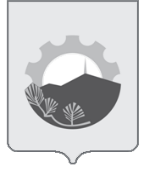 АДМИНИСТРАЦИЯ АРСЕНЬЕВСКОГО ГОРОДСКОГО ОКРУГА П О С Т А Н О В Л Е Н И Е25.02.2021г.Арсеньев№87-па